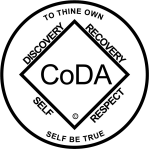 CoDA Service Conference 2019Motion Form Committee: Board	Date:Motion Number: 3	Revision #: 	Revision Date: Result (data entry purposes only)	Motion: Move that, effective with the conclusion of the 2019 CSC, a person can no longer simultaneously hold the position of Chair of a standing committee and be a Delegate for a Voting Entity at the CoDA Service Conference.______________________________________________________Intent:  Remove the conflict of interest arising from some Committee Chair’s having a vote at the CSC. Encourage rotation of service at the Voting Entity level, thereby increasing the participation of Voting Entity members. ______________________________________________________Remarks: FSM, part 1, shows the responsibility of a chair for the committee’s work: “By tradition, the CoDA Service Conference gives responsibilities to working committees composed of Conference Delegates and other CoDA volunteers or to separate service boards or corporations. All are directly responsible to the Conference. The scope of the work a committee does is determined by the Conference group conscience. The chairperson of each committee assumes the responsibility to ensure the work assigned to the committee is completed in a timely manner.” (page 9)This motion requires changes to: (please check any that apply)___By Laws	_XX FSM P1, page 9	____FSM P2XX FSM P3, sect. 5, p. 10, 12-13, p. 20	____FSM P4	_XX FSM P5, page 7____Change of Responsibility ____Other: 